WITAM WAS W PIĄTEK 9.10.20r.Temat dnia : „ Stemple z ziemniaka”Zapraszam do ćwiczeń gimnastycznych przy muzyce( kliknij na link)Zabawy z muzyką w domu dla dzieci (3-4 lat) https://www.youtube.com/watch?v=4tZK3mNaOJEZabawy ze stemplami z ziemniaków.R. przygotowuje stemple z ziemniaków( instrukcja  poniżej)

Potrzebne materiały:
- świeże, tj. surowe ziemniaki;
- foremki do ciastek;
- nóż;
- pędzel (lub gąbka do malowania);
- farby;
- kartka papieru lub materiał, po którym będziemy stemplować.

Sposób wykonania:43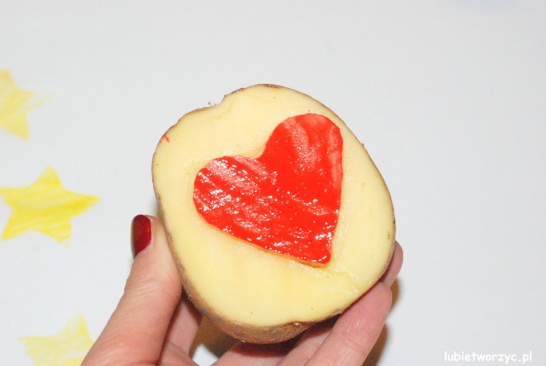 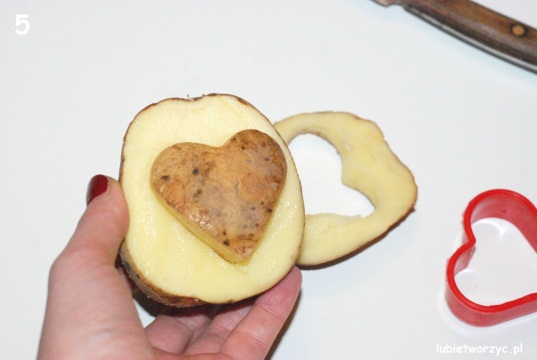 12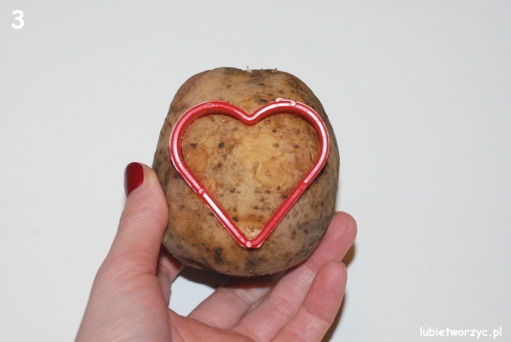 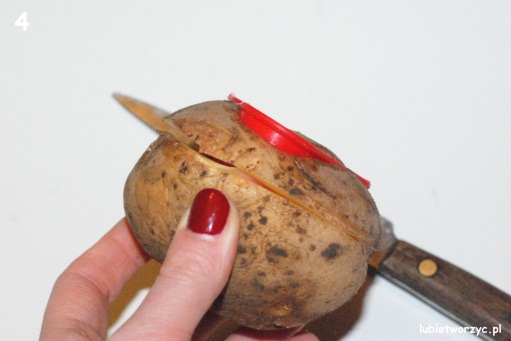 56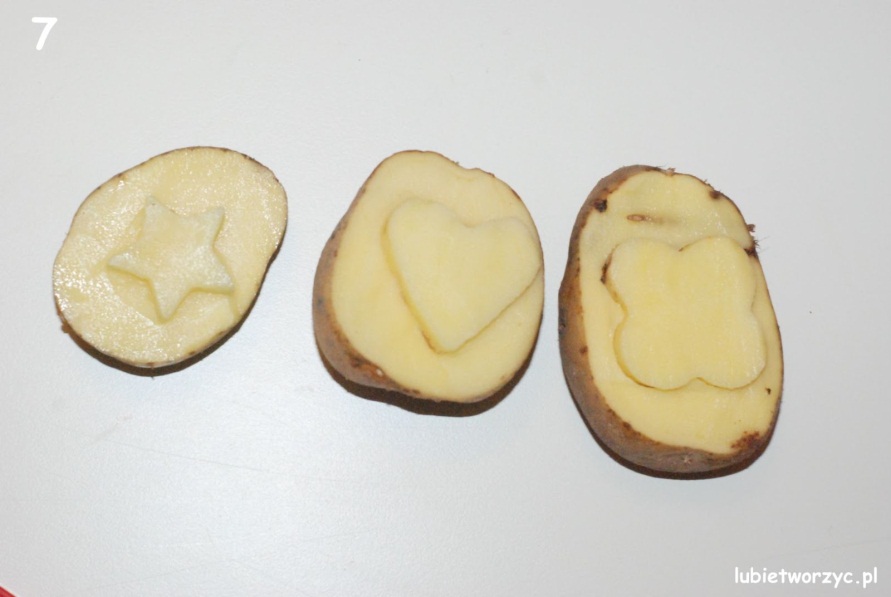 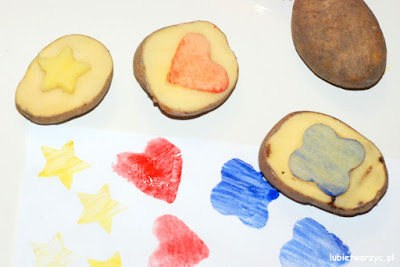 Miłej zabawy!